МУНИЦИПАЛЬНОЕ ОБРАЗОВАНИЕ «ГОРОД БЕЛОЗЕРСК»ПОСТАНОВЛЕНИЕАДМИНИСТРАЦИИ ГОРОДА БЕЛОЗЕРСКот 14.04.2020 № 131О внесении изменений в постановлениеадминистрации города Белозерск от 14.06.2019 № 360 В соответствии с Федеральным законом от 06.10.2003 № 131-ФЗ «Об общих принципах организации местного самоуправления в Российской Федерации», постановлением Правительства РФ от 31.08.2018 № 1039 «Об утверждении Правил обустройства мест (площадок) накопления твердых коммунальных отходов и ведения их реестра», Правилами сбора и вывоза бытовых отходов и мусора на территории муниципального образования «Город Белозерск», утвержденными решением Совета города Белозерска от 18.03.2009 № 371, на основании статьи 27 Устава муниципального образования «Город Белозерск»ПОСТАНОВЛЯЮ:1.Внести в приложение 1 Реестр мест (площадок) накопления твердых коммунальных отходов на территории муниципального образования «Город Белозерск» и приложение 2 Схема мест (площадок) накопления твердых коммунальных отходов  на территории муниципального образования «Город Белозерск», утвержденные постановлением администрации города от 14.06.2019 № 360 изменения, изложив указанные приложения в новой редакции согласно приложениям 1, 2 к настоящему постановлению.2. Настоящее постановление вступает в силу после его опубликования в газете «Городской вестник» и подлежит размещению на официальном сайте муниципального образования «Город Белозерск» в информационно-телекоммуникационной сети «Интернет».3. Контроль за исполнением настоящего постановления оставляю за собой.Руководитель администрации города                       						          	        Г.В. БубноваПриложение 1 к постановлению администрации города Белозерск  от__________№________ «Реестр мест (площадок) накопления твердых коммунальных отходов на территории муниципального образования «Город Белозерск»»Приложение 2 к постановлению администрации города Белозерск от  _____________ № _______«Схема мест (площадок) накопления твердых коммунальных отходов на территории муниципального образования «Город Белозерск»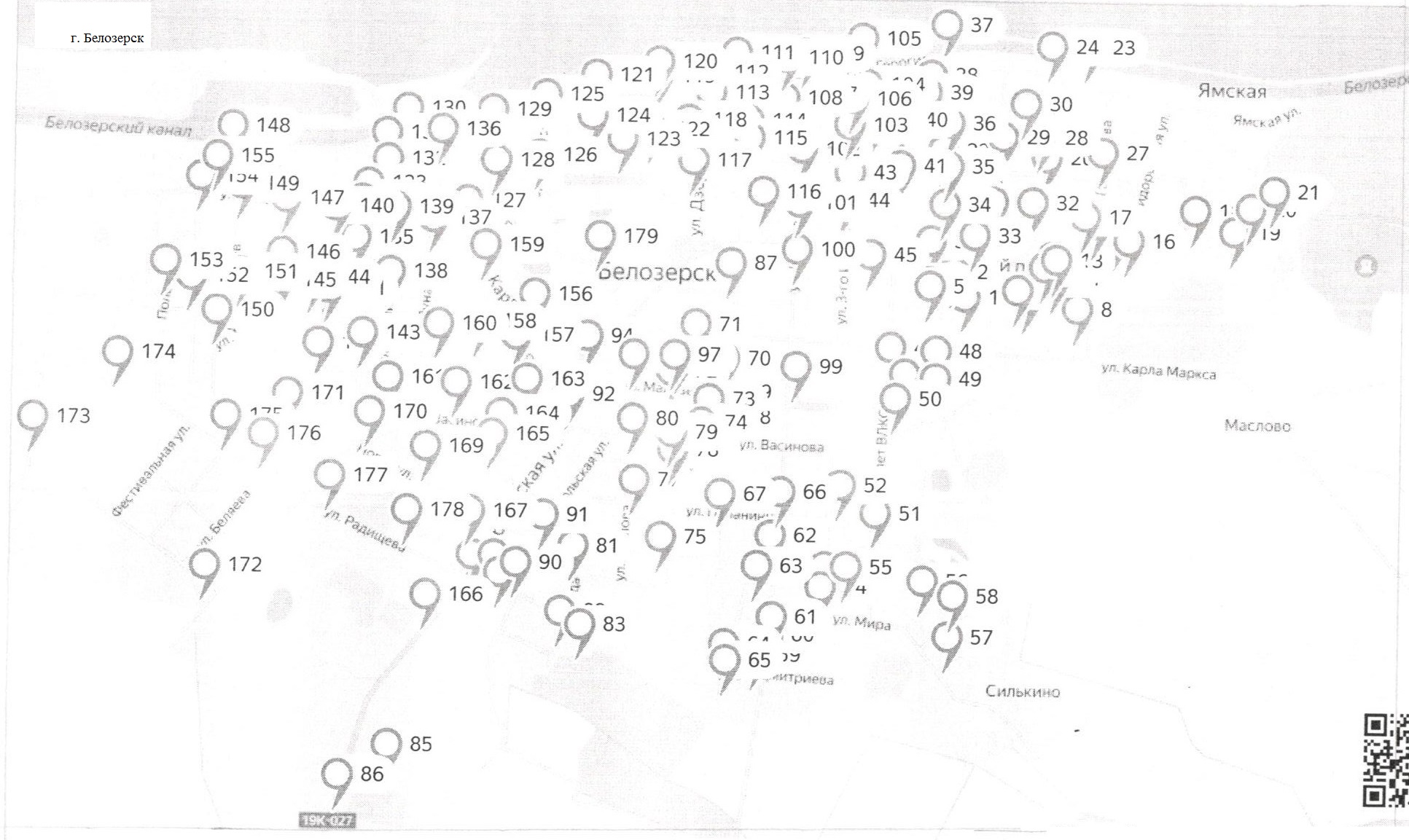 »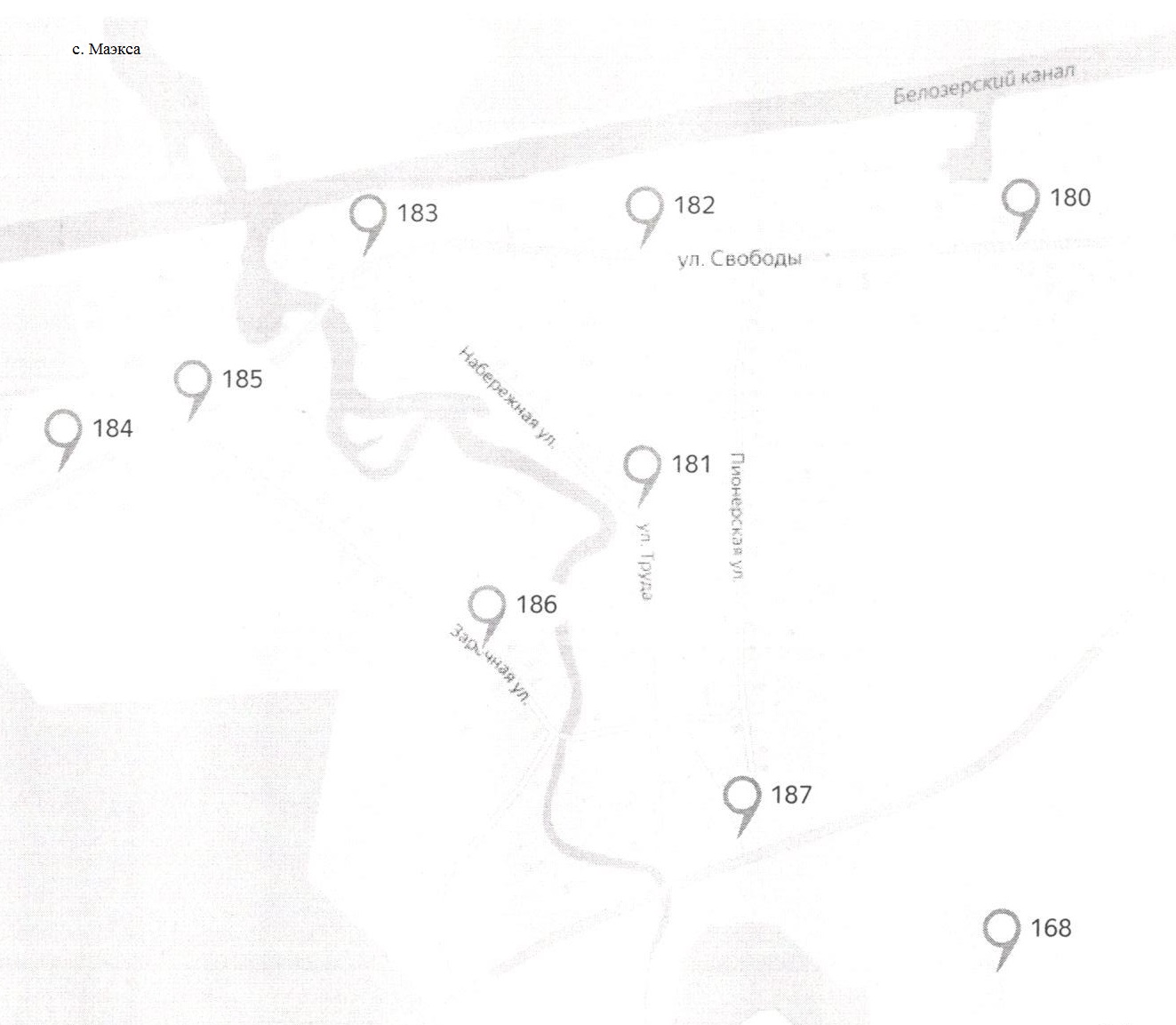 № п/пНахождение места (площадки) накопления ТКОНахождение места (площадки) накопления ТКОНахождение места (площадки) накопления ТКОНахождение места (площадки) накопления ТКОНахождение места (площадки) накопления ТКОТехнические характеристики мест (площадок) накопления ТКОТехнические характеристики мест (площадок) накопления ТКОТехнические характеристики мест (площадок) накопления ТКОТехнические характеристики мест (площадок) накопления ТКОТехнические характеристики мест (площадок) накопления ТКОТехнические характеристики мест (площадок) накопления ТКОТехнические характеристики мест (площадок) накопления ТКОСобственник места (площадки) накопления ТКОСобственник места (площадки) накопления ТКОИсточники образования ТКО, которые складируются на месте (площадке) накопления ТКО (объекты кап. строительства, территории, юридические и физические лица)количество проживающих (для сельских поселений с учетом сезонности зима/лето ориентировочно)№ п/пНаименование муниципального образования (сельское поселение и т.п.)Наименование населенного пунктаУлицаНомер дома, литераГеографические координатыТип покрытияНаличие огражденияКоличество контейнеров планируемоеКоличество контейнеров фактическоеобъем контейнераМатериал контейнеровСпособ накопления КГОПолное наименование, ИНН, для физических лиц паспортные данныеКонтактные данные лица, ответственного за эксплуатациюИсточники образования ТКО, которые складируются на месте (площадке) накопления ТКО (объекты кап. строительства, территории, юридические и физические лица)количество проживающих (для сельских поселений с учетом сезонности зима/лето ориентировочно)12345678910111213141516171МО «Город Белозерск»г. Белозерскул. Карла Маркса д. 12А60.0297,37.8069бетонда-11,1пластикскладирование на контейнерной площадкемуниципалитетчастные домовладения, МКД2МО «Город Белозерск»г. Белозерскул. Пионерскаяд. 45А60.0304, 37.8062бетонда-11,1пластикскладирование на контейнерной площадкемуниципалитетчастные домовладения, МКД3МО «Город Белозерск»г. БелозерскСоветский пр-тд. 3160.0313, 37.8048бетонда-21,1пластикскладирование на контейнерной площадкемуниципалитетМКД4МО «Город Белозерск»г. Белозерскул. Пионерскаяд. 3860.0301, 37.8048грунтда-11,1пластикскладирование на контейнерной площадкемуниципалитетМКД5МО «Город Белозерск»г. Белозерскул. Карла Марксад. 1860.03, 37.8048бетонда-21,1пластикскладирование на контейнерной площадкемуниципалитетМКД6МО «Город Белозерск»г. Белозерскул. Карла Марксад. 4Б60.0297, 37.8105грунтнет-11,1пластикскладирование на месте накопления ТКОмуниципалитетМКД7МО «Город Белозерск»г. Белозерскул. Карла Марксад. 460.0299, 37.81бетонда-11,1пластикскладирование на контейнерной площадкемуниципалитетМКД8МО «Город Белозерск»г. Белозерскул. Карла Марксад. 260.0294, 37.8135бетонда-21,1пластикскладирование на контейнерной площадкемуниципалитетчастные домовладения, МКД9МО «Город Белозерск»г. Белозерскул. Галаничевад. 3160.0313, 37.8154бетонда-11,1пластикскладирование на контейнерной площадкемуниципалитетчастные домовладения, МКД10МО «Город Белозерск»г. БелозерскСоветский пр-тд. 5А60.0309, 37.8119бетонда-11,1пластикскладирование на контейнерной площадкемуниципалитетМКД11МО «Город Белозерск»г. БелозерскСоветский пр-тд. 9Б60.0303, 37.8121бетонда-11,1пластикскладирование на контейнерной площадкемуниципалитетМКД12МО «Город Белозерск»г. БелозерскСоветский пр-тд. 1160.0306, 37.8115бетонда-11,1пластикскладирование на контейнерной площадкемуниципалитетМКД13МО «Город Белозерск»г. БелозерскСоветский пр-тд. 9А60.0308, 37.8122бетонда-11,1пластикскладирование на контейнерной площадкемуниципалитетМКД14МО «Город Белозерск»г. Белозерскул. Галаничевад. 2960.0318, 37.8143бетонда-11,1пластикскладирование на контейнерной площадкемуниципалитетчастные домовладения, МКД15МО «Город Белозерск»г. БелозерскПереулок Советскийд. 160.0319, 37.8144бетонда-11,1железныйскладирование на контейнерной площадкемуниципалитетчастные домовладения16МО «Город Белозерск»г. БелозерскПереулок советский60.0314, 37.8164грунтнет-11,1железныйскладирование на месте накопления ТКОмуниципалитетчастные домовладения17МО «Город Белозерск»г. БелозерскСоветский пр-т60.0321, 37.8138бетонда-11,1пластикскладирование на контейнерной площадкемуниципалитетчастные домовладения, МКД18МО «Город Белозерск»г. БелозерскСоветский пр-тд. 1В, 1Б; 3Б60.0323, 37.8203бетонда-11,1пластикскладирование на контейнерной площадкемуниципалитетчастные домовладения, МКД19МО «Город Белозерск»г. БелозерскСоветский пр-тд. 3Д60.0317, 37.8226грунтнет-11,1железныйскладирование на месте накопления ТКОмуниципалитетчастные домовладения, МКД20МО «Город Белозерск»г. БелозерскПодстанция60.0324, 37.8235грунтнет-21,0железныйскладирование на месте накопления ТКОмуниципалитетчастные домовладения, МКД21МО «Город Белозерск»г. БелозерскПодстанцияд. 160.0329, 37.8249бетонда-11,1железныйскладирование на контейнерной площадкемуниципалитетчастные домовладения, МКД22МО «Город Белозерск»д. Ямскаяул. Придорожная60.034, 37.8054грунтнет-11,1пластикскладирование на месте накопления ТКОмуниципалитетчастные домовладения23МО «Город Белозерск»д. Ямскаяул. Ямскаяд. 560.0371, 37.8138бетонда-11,1пластикскладирование на контейнерной площадкемуниципалитетчастные домовладения24МО «Город Белозерск»г. Белозерскул. Великосельцеванапротив д. 460.0371, 37.8117бетонда-11,1пластикскладирование на контейнерной площадкемуниципалитетчастные домовладения25МО «Город Белозерск»г. Белозерскул. Коммунистическаяд. 1260.0345, 37.8114бетонда-11,1пластикскладирование на контейнерной площадкемуниципалитетчастные домовладения, МКД26МО «Город Белозерск»г. Белозерскул. Великосельцевад. 18А60.0338, 37.8115грунтнет-11,1железныйскладирование на месте накопления ТКОмуниципалитетчастные домовладения, МКД27МО «Город Белозерск»г. Белозерскул. Галаничевад. 1860.034, 37.8148бетонда-11,1пластикскладирование на контейнерной площадкемуниципалитетчастные домовладения, МКД28МО «Город Белозерск»г. Белозерскул. Коммунистическаяд. 1660.0344, 37.8112грунтнет-11,1железныйскладирование на месте накопления ТКОмуниципалитетчастные домовладения, МКД29МО «Город Белозерск»г. Белозерскугол ул. Коммунистическая – ул. Первомайская60.0344, 37.8089бетонда-11,1пластикскладирование на контейнерной площадкемуниципалитетчастные домовладения, МКД30МО «Город Белозерск»г. Белозерскул. Первомайскаяд. 17А60.0354, 37.8102грунтнет-11,1пластикскладирование на месте накопления ТКОмуниципалитетчастные домовладения, МКД31МО «Город Белозерск»г. Белозерскул. Первомайскаянапротив д. 3060.0325, 37.8084бетонда-11,1железныйскладирование на контейнерной площадкемуниципалитетчастные домовладения, МКД32МО «Город Белозерск»г. БелозерскПереулок Северныймежду д. 7 и д. 860.0325, 37.8107бетонда-11,1пластикскладирование на контейнерной площадкемуниципалитетчастные домовладения33МО «Город Белозерск»г. БелозерскСоветский пр-тд. 2160.0315, 37.8074бетонда-11,1пластикскладирование на контейнерной площадкемуниципалитетМКД34МО «Город Белозерск»г. Белозерскул. Пионерскаяд. 30А60.0324, 37.8056бетонда-11,1пластикскладирование на контейнерной площадкемуниципалитетчастные домовладения, МКД35МО «Город Белозерск»г. Белозерскул. Пионерскаяд. 2360.0335, 37.8058грунтнет-11,0железныйскладирование на месте накопления ТКОмуниципалитетчастные домовладения36МО «Город Белозерск»г. Белозерскул. Пионерскаяд. 1660.0348, 37.8058бетонда-21,1пластикскладирование на контейнерной площадкемуниципалитетчастные домовладения, МКД37МО «Город Белозерск»г. Белозерскул. Пионерская – ул. Набережная60.0377, 37.8055бетонда-11,1пластикскладирование на контейнерной площадкемуниципалитетчастные домовладения38МО «Город Белозерск»г. Белозерскул. 50 лет ВЛКСМд. 5А60.0362, 37.8046грунтнет-11,1пластикскладирование на месте накопления ТКОмуниципалитетчастные домовладения, МКД39МО «Город Белозерск»г. Белозерскул. 50 лет ВЛКСМд. 9А60.0357, 37.8044грунтнет-11,1пластикскладирование на месте накопления ТКОмуниципалитетчастные домовладения, МКД40МО «Город Белозерск»г. Белозерскул. 50 лет ВЛКСМд. 20А60.0349, 37.8029бетонда-11,1пластикскладирование на контейнерной площадкемуниципалитетчастные домовладения, МКД41МО «Город Белозерск»г. Белозерскул. 50 лет ВЛКСМнапротив д. 3060.0335, 37.8029грунтнет-11,1пластикскладирование на месте накопления ТКОмуниципалитетчастные домовладения, МКД42МО «Город Белозерск»г. Белозерскул. Коммунистическаяд. 4860.0347, 37.8011грунтнет-11,1железныйскладирование на месте накопления ТКОмуниципалитетчастные домовладения, МКД43МО «Город Белозерск»г. Белозерскул. III Интернационалад. 2760.0333, 37.8грунтнет-11,1железныйскладирование на месте накопления ТКОмуниципалитетчастные домовладения, МКД44МО «Город Белозерск»г. Белозерскул. III Интернационалад. 3260.0325, 37.7997грунтнет-11,1железныйскладирование на месте накопления ТКОмуниципалитетчастные домовладения, МКД45МО «Город Белозерск»г. Белозерскул. Карла Марксад. 28А, Б60.0309, 37.8013грунтнет-11,1пластикскладирование на месте накопления ТКОмуниципалитетчастные домовладения, МКД46МО «Город Белозерск»г. Белозерскул. 50 лет ВЛКСМд. 5560.0282, 37.8026грунтнет-11,1пластикскладирование на месте накопления ТКОмуниципалитетчастные домовладения, МКД47МО «Город Белозерск»г. Белозерскул. Малоземовад. 860.0274, 37.8034грунтнет-11,1пластикскладирование на месте накопления ТКОмуниципалитетчастные домовладения, МКД48МО «Город Белозерск»г. Белозерскул. Пионерскаяд. 5260.0281, 37.8052грунтнет-11,1пластикскладирование на месте накопления ТКОмуниципалитетчастные домовладения, МКД49МО «Город Белозерск»г. Белозерскул. Васинова, д. 3 – ул. Малоземова60.0273, 37.8052бетонда-11,1пластикскладирование на контейнерной площадкемуниципалитетчастные домовладения, МКД50МО «Город Белозерск»г. Белозерскул. 50 лет ВЛКСМд. 6860.0267, 37.8029бетонда-11,1пластикскладирование на контейнерной площадкемуниципалитетчастные домовладения, МКД51МО «Город Белозерск»г. Белозерскул. 50 лет ВЛКСМна против д. 8160.0233, 37.8019бетонда-11,1пластикскладирование на контейнерной площадкемуниципалитетчастные домовладения, МКД52МО «Город Белозерск»г. Белозерскул. III Интернационала – ул. Папанинцев60.0241, 37.7998грунтнет-11,1пластикскладирование на месте накопления ТКОмуниципалитетчастные домовладения, МКД53МО «Город Белозерск»г. Белозерскул. Ленинад. 87А60.0217, 37.799грунтнет-11,1пластикскладирование на месте накопления ТКОмуниципалитетчастные домовладения, МКД54МО «Город Белозерск»г. Белозерскул. III Интернационалад. 9060.0211, 37.7988грунтда-11,1пластикскладирование на контейнерной площадкемуниципалитетчастные домовладения, МКД55МО «Город Белозерск»г. Белозерскул. 50 лет ВЛКСМд. 9460.0217, 37.8003грунтда-31,1пластикскладирование на контейнерной площадкемуниципалитетчастные домовладения, МКД56МО «Город Белозерск»г. Белозерскул. Мирад. 960.0213, 37.8047грунтнет-11,1пластикскладирование на контейнерной площадкемуниципалитетчастные домовладения, МКД57МО «Город Белозерск»г. Белозерскугол ул. Мира – ул. Силькинская60.0197, 37.8063бетонда-11,1пластикскладирование на контейнерной площадкемуниципалитетчастные домовладения58МО «Город Белозерск»г. Белозерскул. Кирилловскаяд. 2760.0209, 37.8065грунтнет-11,1железныйскладирование на месте накопления ТКОмуниципалитетчастные домовладения59МО «Город Белозерск»г. Белозерскул. Ленинад. 10460.0191, 37.795грунтнет-11,1пластикскладирование на контейнерной площадкемуниципалитетчастные домовладения, МКД60МО «Город Белозерск»г. Белозерскул. Ленинад. 9760.0197, 37.7958бетонда-11,1пластикскладирование на контейнерной площадкемуниципалитетчастные домовладения, МКД61МО «Город Белозерск»г. Белозерскул. Ленинад. 8960.0202, 37.796грунтнет-11,1железныйскладирование на месте накопления ТКОмуниципалитетчастные домовладения, МКД62МО «Город Белозерск»г. Белозерскперекресток ул. Лнина – Садовый переулок60.0226, 37.7958грунтнет-11,1пластикскладирование на месте накопления ТКОмуниципалитетчастные домовладения63МО «Город Белозерск»г. Белозерскпереулок Садовыйд. 2060.0217, 37.795грунтнет-11,1пластикскладирование на месте накопления ТКОмуниципалитетчастные домовладения64МО «Город Белозерск»г. Белозерскпереулок Садовыйд. 2960.0194, 37.7932грунтнет-11,1пластикскладирование на месте накопления ТКОмуниципалитетчастные домовладения65МО «Город Белозерск»г. Белозерскул. Ленинад. 104А, д. 106А60.0189, 37.7933грунтнет-11,1пластикскладирование на месте накопления ТКОмуниципалитетчастные домовладения, МКД66МО «Город Белозерск»г. Белозерскул. Папанинцевд. 2160.0239, 37.7963бетонда-21,1пластикскладирование на контейнерной площадкемуниципалитетчастные домовладения67МО «Город Белозерск»г. Белозерскул. Фрунзед. 6660.0238, 37.7928грунтнет-11,1пластикскладирование на месте накопления ТКОмуниципалитетчастные домовладения68МО «Город Белозерск»г. Белозерскул. Фрунзед. 5060.0261, 37.793грунтнет-11,1пластикскладирование на месте накопления ТКОмуниципалитетчастные домовладения69МО «Город Белозерск»г. Белозерскул. Фрунзед. 4660.0268, 37.793грунтнет-11,1пластикскладирование на месте накопления ТКОмуниципалитетчастные домовладения70МО «Город Белозерск»г. Белозерскул. Фрунзед. 3660.0278, 37.7929грунтнет-11,1пластикскладирование на месте накопления ТКОмуниципалитетчастные домовладения71МО «Город Белозерск»г. Белозерскул. Дзержинскогод. 3060.0288, 37.7912грунтнет-11,1пластикскладирование на месте накопления ТКОмуниципалитетчастные домовладения, МКД72МО «Город Белозерск»г. Белозерскул. Дзержинскогод. 3860.0274, 37.7898грунтнет-11,1пластикскладирование на месте накопления ТКОмуниципалитетчастные домовладения, МКД73МО «Город Белозерск»г. Белозерскул. Васиновад. 5160.0266, 37.792грунтнет-11,1пластикскладирование на месте накопления ТКОмуниципалитетчастные домовладения, МКД74МО «Город Белозерск»г. Белозерскул. Дзержинскогод. 4560.0259, 37.7916грунтнет-11,1пластикскладирование на месте накопления ТКОмуниципалитетчастные домовладения, МКД75МО «Город Белозерск»г. Белозерскул. Дзержинскогод. 7060.0225, 37.7894бетонда-11,1пластикскладирование на контейнерной площадкемуниципалитетчастные домовладения, МКД76МО «Город Белозерск»г. Белозерскул. Дзержинского – ул. Папанинцев60.0249, 37.7905грунтнет-11,1пластикскладирование на месте накопления ТКОмуниципалитетчастные домовладения, МКД77МО «Город Белозерск»г. Белозерскул. Чкаловад. 1А60.0242, 37.7877грунтнет-11,1пластикскладирование на месте накопления ТКОмуниципалитетчастные домовладения, МКД78МО «Город Белозерск»г. Белозерскул. Дзержинскогод. 4860.0251, 37.79грунтнет-11,1пластикскладирование на месте накопления ТКОмуниципалитетчастные домовладения, МКД79МО «Город Белозерск»г. БелозерскКрасный переулокд. 360.0256, 37.7899грунтнет-11,1пластикскладирование на месте накопления ТКОмуниципалитетчастные домовладения, МКД80МО «Город Белозерск»г. БелозерскКрасный переулокд. 860.026, 37.7876грунтнет-11,1пластикскладирование на месте накопления ТКОмуниципалитетчастные домовладения, МКД81МО «Город Белозерск»г. Белозерскугол ул. Туда – ул. Радищева60.0222, 37.7842грунтнет-11,1пластикскладирование на месте накопления ТКОмуниципалитетчастные домовладения, МКД82МО «Город Белозерск»г. Белозерскул. Трудад. 3060.0203, 37.7835грунтнет-11,1пластикскладирование на месте накопления ТКОмуниципалитетчастные домовладения, МКД83МО «Город Белозерск»г. Белозерскул. Трудад. 3560.0199, 37.7847грунтнет-11,1пластикскладирование на месте накопления ТКОмуниципалитетчастные домовладения, МКД84МО «Город Белозерск»г. Белозерскул. Красноармейскаяд. 61А60.0219, 37.7783бетонда-21,1пластик железныйскладирование на контейнерной площадкемуниципалитетМКД85МО «Город Белозерск»г. Белозерскул. Красноармейскаяд. 67А60.0163, 37.7736грунтнет-11,1железныйскладирование на месте накопления ТКОмуниципалитетчастные домовладения, МКД86МО «Город Белозерск»г. Белозерскул. Красноармейскаяд. 6960.0154, 37.7707грунтнет-11,1пластикскладирование на месте накопления ТКОмуниципалитетчастные домовладения, МКД87МО «Город Белозерск»г. Белозерскул. Викуловад. 1160.0306, 37.7931грунтнет-11,1железныйскладирование на месте накопления ТКОмуниципалитетчастные домовладения, МКД88МО «Город Белозерск»г. Белозерскул. Комсомольскаяд. 6660.0219, 37.7796бетонда-21,1пластик железныйскладирование на контейнерной площадкемуниципалитетчастные домовладения, МКД89МО «Город Белозерск»г. Белозерскул. Комсомольскаяд. 8060.0214, 37.7799грунтнет-11,1пластикскладирование на месте накопления ТКОмуниципалитетчастные домовладения, МКД90МО «Город Белозерск»г. Белозерскул. Комсомольскаяд. 5560.0217, 37.7809грунтнет-11,1пластикскладирование на месте накопления ТКОмуниципалитетчастные домовладения, МКД91МО «Город Белозерск»г. Белозерскул. Комсомольскаяд. 4360.0231, 37.7824грунтнет-11,1пластикскладирование на месте накопления ТКОмуниципалитетчастные домовладения, МКД92МО «Город Белозерск»г. Белозерскул. Васинова, д. 83 - Красноармейская60.0267, 37.7838грунтнет-11,1пластикскладирование на месте накопления ТКОмуниципалитетчастные домовладения, МКД93МО «Город Белозерск»г. Белозерскул. Малоземовад. 7160.0284, 37.7848грунтнет-11,1пластикскладирование на месте накопления ТКОмуниципалитетчастные домовладения, МКД94МО «Город Белозерск»г. Белозерскул. Малоземовад. 6360.0284, 37.7848грунтнет-11,1железныйскладирование на месте накопления ТКОмуниципалитетчастные домовладения, МКД95МО «Город Белозерск»г. Белозерскул. Комсомольская за автовокзалом60.0279, 37.7876бетонда-11,1железныйскладирование на контейнерной площадкемуниципалитетчастные домовладения, МКД96МО «Город Белозерск»г. Белозерскул. Малоземова – ул. Дзержинского60.0278, 37.7902грунтнет-11,1железныйскладирование на месте накопления ТКОмуниципалитетчастные домовладения, МКД97МО «Город Белозерск»г. Белозерскул. Малоземовад. 3960.0279, 37.79грунтнет-11,1пластикскладирование на месте накопления ТКОмуниципалитетчастные домовладения, МКД98МО «Город Белозерск»г. Белозерскул. Малоземова (у парка)60.0276, 37.7971бетонда-11,1пластикскладирование на контейнерной площадкемуниципалитетчастные домовладения, МКД99МО «Город Белозерск»г. Белозерскул. Ленинад. 3960.0302, 37.797грунтнет-11,1железныйскладирование на месте накопления ТКОмуниципалитетчастные домовладения, МКД100МО «Город Белозерск»г. Белозерскул. Ленинад. 3360.0310, 37.7970бетонда-11,1пластикскладирование на контейнерной площадкемуниципалитетчастные домовладения, МКД101МО «Город Белозерск»г. Белозерскул. Ленинад. 2560.0324, 37.7971бетонда-11,1железныйскладирование на контейнерной площадкемуниципалитетчастные домовладения, МКД102МО «Город Белозерск»г. Белозерскул. Ленинад. 1960.034, 37.7972грунтнет-11,1железныйскладирование на месте накопления ТКОмуниципалитетчастные домовладения, МКД103МО «Город Белозерск»г. Белозерскул. Коммунистическаяд. 5960.0347, 37.7999бетонда-11,1железныйскладирование на контейнерной площадкемуниципалитетчастные домовладения, МКД104МО «Город Белозерск»г. Белозерскул. III Интернационалад. 1160.0359, 37.8009грунтнет-11,1железныйскладирование на месте накопления ТКОмуниципалитетчастные домовладения, МКД105МО «Город Белозерск»г. Белозерскул. Набережнаяд. 2760.0373, 37.8006грунтнет-11,1железныйскладирование на месте накопления ТКОмуниципалитетчастные домовладения, МКД106МО «Город Белозерск»г. Белозерскул. III Интернационалад. 1460.0355, 37.8001бетонда-21,1железныйскладирование на контейнерной площадкемуниципалитетчастные домовладения, МКД107МО «Город Белозерск»г. Белозерскул. Ленинад. 860.0356, 37.7969бетонда-11,1железныйскладирование на контейнерной площадкемуниципалитетчастные домовладения, МКД108МО «Город Белозерск»г. Белозерскул. Коммунистическаяд. 62А60.0355, 37.7961бетонда-11,1железныйскладирование на контейнерной площадкемуниципалитетМКД109МО «Город Белозерск»г. Белозерскул. Ленинад. 2А60.0368, 37.7973бетонда-11,1железныйскладирование на контейнерной площадкемуниципалитетчастные домовладения, МКД110МО «Город Белозерск»г. Белозерскул. Набережнаяд. 40А60.0367, 37.7961бетонда-11,1железныйскладирование на контейнерной площадкемуниципалитетМКД111МО «Город Белозерск»г. Белозерскул. Набережнаяд. 4460.0368, 37.7932бетонда-11,1железныйскладирование на контейнерной площадкемуниципалитетМКД112МО «Город Белозерск»г. Белозерскул. Дзержинскогод. 3А60.0362, 37.7917бетонда-11,1железныйскладирование на контейнерной площадкемуниципалитетчастные домовладения, МКД113МО «Город Белозерск»г. Белозерскул. Дзержинскогод. 760.0356, 37.7918грунтда-11,1железныйскладирование на контейнерной площадкемуниципалитетчастные домовладения, МКД114МО «Город Белозерск»г. Белозерскул. Коммунистическая, д. 77 – ул. Фрунзе60.0348, 37.794грунтнет-11,1железныйскладирование на месте накопления ТКОмуниципалитетчастные домовладения, МКД115МО «Город Белозерск»г. Белозерскул. Фрунзед. 1960.0343, 37.7941грунтнет-11,1железныйскладирование на месте накопления ТКОмуниципалитетчастные домовладения, МКД116МО «Город Белозерск»г. БелозерскСоветский пр-т (центр ремесел)д. 7260.0327, 37.7949бетонда-11,1пластикскладирование на контейнерной площадкемуниципалитетчастные домовладения, МКД117МО «Город Белозерск»г. Белозерскул. Орловад. 1860.0336, 37.7908грунтнет-11,1железныйскладирование на месте накопления ТКОмуниципалитетчастные домовладения, МКД118МО «Город Белозерск»г. Белозерскул. Коммунистическаяд. 7860.0348, 37.7905бетонда-11,1железныйскладирование на контейнерной площадкемуниципалитетчастные домовладения, МКД119МО «Город Белозерск»г. Белозерскул. Свердловад. 260.0361, 37.7886бетонда-11,1железныйскладирование на контейнерной площадкемуниципалитетчастные домовладения, МКД120МО «Город Белозерск»г. Белозерскул. Набережнаяд. 5360.0365, 37.7887грунтнет-11,1железныйскладирование на месте накопления ТКОмуниципалитетчастные домовладения, МКД121МО «Город Белозерск»г. Белозерскул. Урицкогод. 160.0361, 37.785бетонда-11,1железныйскладирование на контейнерной площадкемуниципалитетчастные домовладения, МКД122МО «Город Белозерск»г. Белозерскул. Свердловад. 1160.0345, 37.7883грунтнет-11,1железныйскладирование на месте накопления ТКОмуниципалитетчастные домовладения, МКД123МО «Город Белозерск»г. Белозерскул. Орлова (парк Победы)д. 3060.0342, 37.7866грунтнет-11,1железныйскладирование на месте накопления ТКОмуниципалитетчастные домовладения, МКД124МО «Город Белозерск»г. Белозерскул. Коммунистическая – ул. Урицкого60.0349, 37.7848бетонда-11,1железныйскладирование на контейнерной площадкемуниципалитетчастные домовладения, МКД125МО «Город Белозерск»г. Белозерскул. Володарскогод. 360.0355, 37.7821бетонда-11,1железныйскладирование на контейнерной площадкемуниципалитетчастные домовладения, МКД126МО «Город Белозерск»г. Белозерскул. Орловад. 4060.0337, 37.7817грунтнет-11,1железныйскладирование на месте накопления ТКОмуниципалитетчастные домовладения, МКД127МО «Город Белозерск»г. Белозерскул. Свободыд. 3А60.0323, 37.7776грунтнет-11,1железныйскладирование на месте накопления ТКОмуниципалитетчастные домовладения, МКД128МО «Город Белозерск»г. Белозерскул. Братьев Шамариныхд. 1160.0335, 37.7792грунтнет-11,1железныйскладирование на месте накопления ТКОмуниципалитетчастные домовладения, МКД129МО «Город Белозерск»г. Белозерскул. Коммунистическаяд. 12260.035, 37.779бетонда-11,1железныйскладирование на контейнерной площадкемуниципалитетчастные домовладения, МКД130МО «Город Белозерск»г. Белозерскул. Набережнаяд. 7760.0350, 37.7740грунтнет-11,1пластикскладирование на месте накопления ТКОмуниципалитетчастные домовладения, МКД131МО «Город Белозерск»г. Белозерскул. Шукшинад. 360.0343, 37.7728грунтнет-11,1железныйскладирование на месте накопления ТКОмуниципалитетчастные домовладения, МКД132МО «Город Белозерск»г. Белозерскул. Шукшинад. 1560.0335, 37.7729грунтнет-11,1железныйскладирование на месте накопления ТКОмуниципалитетчастные домовладения, МКД133МО «Город Белозерск»г. Белозерскул. Свободы (у почты)д. 2260.0328, 37.7718бетонда-11,1железныйскладирование на контейнерной площадкемуниципалитетчастные домовладения, МКД134МО «Город Белозерск»г. Белозерскул. Воровскогод. 3Б60.0323, 37.7714грунтнет-11,1железныйскладирование на месте накопления ТКОмуниципалитетчастные домовладения, МКД135МО «Город Белозерск»г. Белозерскул. Воровскогод. 3Е60.0312, 37.7711грунтнет-21,1железныйскладирование на месте накопления ТКОмуниципалитетчастные домовладения, МКД136МО «Город Белозерск»г. Белозерскул. Луначарскогод. 660.0344, 37.7761грунтнет-21,1железныйскладирование на месте накопления ТКОмуниципалитетчастные домовладения, МКД137МО «Город Белозерск»г. Белозерскул. Луначарскогод. 2460.0318, 37.7756грунтнет-11,1железныйскладирование на месте накопления ТКОмуниципалитетчастные домовладения, МКД138МО «Город Белозерск»г. Белозерскул. Речников, д. 15 – ул. Энгельса60.0302, 37.7731грунтнет-11,1железныйскладирование на месте накопления ТКОмуниципалитетчастные домовладения, МКД139МО «Город Белозерск»г. Белозерскул. Речниковд. 360.0321, 37.7734бетонда-11,1железныйскладирование на контейнерной площадкемуниципалитетчастные домовладения, МКД140МО «Город Белозерск»г. Белозерскул. Воровскогод. 3А60.0321, 37.7699грунтнет-11,1железныйскладирование на месте накопления ТКОмуниципалитетчастные домовладения, МКД141МО «Город Белозерск»г. Белозерскул. Воровскогод. 2660.0297, 37.7695грунтнет-11,1железныйскладирование на месте накопления ТКОмуниципалитетчастные домовладения, МКД142МО «Город Белозерск»г. Белозерскул. Воровскогод. 4460.0281, 37.769грунтнет-11,1железныйскладирование на месте накопления ТКОмуниципалитетчастные домовладения, МКД143МО «Город Белозерск»г. Белозерскул. Шукшинад. 4660.0284, 37.7716грунтнет-11,1железныйскладирование на месте накопления ТКОмуниципалитетчастные домовладения, МКД144МО «Город Белозерск»г. Белозерскул. Энгельсад. 3660.03, 37.7686грунтнет-11,1железныйскладирование на месте накопления ТКОмуниципалитетчастные домовладения, МКД145МО «Город Белозерск»г. Белозерскул. Белозерд. 2760.0299, 37.7666грунтнет-11,1железныйскладирование на месте накопления ТКОмуниципалитетчастные домовладения, МКД146МО «Город Белозерск»г. Белозерскул. Белозерд. 2360.0307, 37.7668грунтнет-11,1железныйскладирование на месте накопления ТКОмуниципалитетчастные домовладения, МКД147МО «Город Белозерск»г. Белозерскул. Белозерд. 860.0323, 37.767грунтнет-21,1железныйскладирование на месте накопления ТКОмуниципалитетчастные домовладения, МКД148МО «Город Белозерск»г. Белозерскул. Свободыд. 56А, д. 58А60.0344, 37.7637грунтнет-11,1железныйскладирование на месте накопления ТКОмуниципалитетМКД149МО «Город Белозерск»г. Белозерскул. Декабристовд. 460.0327, 37.7643грунтнет-11,1железныйскладирование на месте накопления ТКОмуниципалитетчастные домовладения, МКД150МО «Город Белозерск»г. Белозерскул. Декабристовд. 3060.029, 37.763грунтнет-11,1железныйскладирование на месте накопления ТКОмуниципалитетчастные домовладения, МКД151МО «Город Белозерск»г. Белозерскул. Декабристов, д. 23 – ул. Энгельса, д. 5160.0301, 37.7644грунтнет-11,1железныйскладирование на месте накопления ТКОмуниципалитетчастные домовладения, МКД152МО «Город Белозерск»г. Белозерскул. Энгельса, д. 61 – ул. 12 Декабристов, д. 1860.03, 37.7615грунтнет-11,1железныйскладирование на месте накопления ТКОмуниципалитетчастные домовладения153МО «Город Белозерск»г. Белозерскул. Энгельса – ул. Полевая60.0304, 37.7599грунтда-11,1железныйскладирование на контейнерной площадкемуниципалитетчастные домовладения154МО «Город Белозерск»г. Белозерскул. 12 Декабряд. 160.0329, 37.7619бетонда-11,1железныйскладирование на контейнерной площадкемуниципалитетчастные домовладения, МКД155МО «Город Белозерск»г. Белозерскул. Свободыд. 5360.0335, 37.7628грунтнет-11,1железныйскладирование на месте накопления ТКОмуниципалитетчастные домовладения, МКД156МО «Город Белозерск»г. Белозерскул. Горькогод. 1160.0296, 37.7816грунтнет-11,1пластикскладирование на месте накопления ТКОмуниципалитетчастные домовладения, МКД157МО «Город Белозерск»г. Белозерскул. Малоземовад. 8260.0284, 37.7806грунтнет-11,1пластикскладирование на месте накопления ТКОмуниципалитетчастные домовладения, МКД158МО «Город Белозерск»г. Белозерскул. Братьев Шамариныхд. 4260.0288, 37.7784грунтнет-11,1пластикскладирование на месте накопления ТКОмуниципалитетчастные домовладения, МКД159МО «Город Белозерск»г. Белозерскул. Бр. Шамариных, д. 19 – ул. К. Маркса, д. 10260.031, 37.7787грунтнет-11,1железныйскладирование на месте накопления ТКОмуниципалитетчастные домовладения, МКД160МО «Город Белозерск»г. Белозерскул. Малоземова (у пруда)напротив д. 9060.0287, 37.7761грунтнет-21,1пластик железныйскладирование на месте накопления ТКОмуниципалитетчастные домовладения, МКД161МО «Город Белозерск»г. Белозерскул. Луначарскогод. 56Б60.0271, 37.7731грунтнет-11,1пластикскладирование на месте накопления ТКОмуниципалитетчастные домовладения, МКД162МО «Город Белозерск»г. Белозерскул. Васиновад. 5060.027, 37.7772грунтнет-11,1пластикскладирование на месте накопления ТКОмуниципалитетчастные домовладения, МКД163МО «Город Белозерск»г. Белозерскул. Горькогод. 3860.0271, 37.7813грунтнет-11,1пластикскладирование на месте накопления ТКОмуниципалитетчастные домовладения, МКД164МО «Город Белозерск»г. Белозерскул. Горькогод. 44А60.0261, 37.7798грунтнет-11,1пластикскладирование на месте накопления ТКОмуниципалитетчастные домовладения, МКД165МО «Город Белозерск»г. Белозерскул. Папанинцевд. 6960.0255, 37.7793грунтнет-11,1пластикскладирование на месте накопления ТКОмуниципалитетчастные домовладения, МКД166МО «Город Белозерск»г. Белозерскул. Красноармейскаяд. 63Б60.0207, 37.7756грунтнет-11,1пластикскладирование на месте накопления ТКОмуниципалитетчастные домовладения, МКД167МО «Город Белозерск»г. Белозерскул. Красноармейскаяд. 60А60.0232, 37.7781бетонда-11,1пластикскладирование на контейнерной площадкемуниципалитетчастные домовладения, МКД168МО «Город Белозерск»г. Белозерскул. Красноармейская – ул. Новая, д. 460.0241, 37.7194грунтнет-11,1пластикскладирование на месте накопления ТКОмуниципалитетчастные домовладения, МКД169МО «Город Белозерск»г. Белозерскул. Новая, д. 17А – ул. Космонавтов60.0251, 37.7755грунтнет-11,1пластикскладирование на месте накопления ТКОмуниципалитетчастные домовладения, МКД170МО «Город Белозерск»г. Белозерскул. Луначарского – ул. Новая, д. 24А60.0261, 37.7721грунтнет-11,1пластикскладирование на месте накопления ТКОмуниципалитетчастные домовладения, МКД171МО «Город Белозерск»г. Белозерскул. Новаяд. 3660.0266, 37.7673грунтнет-11,1пластикскладирование на месте накопления ТКОмуниципалитетчастные домовладения, МКД172МО «Город Белозерск»г. Белозерскул. Луначарскогод. 8660.0215, 37.7627грунтнет-21,1пластик железныйскладирование на месте накопления ТКОмуниципалитетчастные домовладения, МКД173МО «Город Белозерск»г. БелозерскПереулок Художников60.0258, 37.7524грунтнет-11,1железныйскладирование на месте накопления ТКОмуниципалитетчастные домовладения, МКД174МО «Город Белозерск»г. БелозерскПереулок Усадебныйд. 860.0277, 377573грунтнет-11,1пластикскладирование на месте накопления ТКОмуниципалитетчастные домовладения, МКД175МО «Город Белозерск»г. Белозерскул. Радищева – ул. Дальняя60.0259, 37.7637грунтнет-11,1пластикскладирование на месте накопления ТКОмуниципалитетчастные домовладения, МКД176МО «Город Белозерск»г. Белозерскул. Радищева – ул. Беляева60.0254, 37.7659грунтнет-1,1,1пластикскладирование на месте накопления ТКОмуниципалитетчастные домовладения, МКД177МО «Город Белозерск»г. Белозерскул. Радищевад. 6060.0242 37.7699бетонда-11,1пластикскладирование на контейнерной площадкемуниципалитетчастные домовладения, МКД178МО «Город Белозерск»г. Белозерскул. Радищевад. 3560.0232, 37.7744бетоннет-11,1пластикскладирование на месте накопления ТКОмуниципалитетчастные домовладения, МКД179МО «Город Белозерск»г. БелозерскСоветский Валд. 1360.0313, 37.7854грунтнет-11,1железныйскладирование на месте накопления ТКОмуниципалитетчастные домовладения, МКД180МО «Город Белозерск»с. Маэксаул. Свободыд. 8560.0329, 37.7197грунтнет-11,1железныйскладирование на месте накопления ТКОмуниципалитетчастные домовладения, МКД181МО «Город Белозерск»с. Маэксаул. Труда (по середине)60.0297, 37.7106грунтнет-11,1железныйскладирование на месте накопления ТКОмуниципалитетчастные домовладения, МКД182МО «Город Белозерск»с. Маэксаул. Свободы (середина)60.0328, 37.7106грунтнет-11,1железныйскладирование на месте накопления ТКОмуниципалитетчастные домовладения, МКД183МО «Город Белозерск»с. Маэксаул. Свободы (у моста)60.0327, 37.7039грунтнет-11,1железныйскладирование на месте накопления ТКОмуниципалитетчастные домовладения, МКД184МО «Город Белозерск»с. Маэксаул. Свободыд. 760.0301, 37.6966грунтнет-11,1железныйскладирование на месте накопления ТКОмуниципалитетчастные домовладения, МКД185МО «Город Белозерск»с. Маэксаул. Заречная (у почты)60.0307, 37.6997грунтнет-11,1железныйскладирование на месте накопления ТКОмуниципалитетчастные домовладения, МКД186МО «Город Белозерск»с. Маэксаул. Заречная60.028, 37.7069грунтнет-11,1железныйскладирование на месте накопления ТКОмуниципалитетчастные домовладения, МКД187МО «Город Белозерск»с. Маэкса60.0257, 37.7131грунтнет-41,1железныйскладирование на месте накопления ТКОмуниципалитетчастные домовладения, МКД